              KOSCIUSZKO AUTOMOTIVE MONARO STAGES                      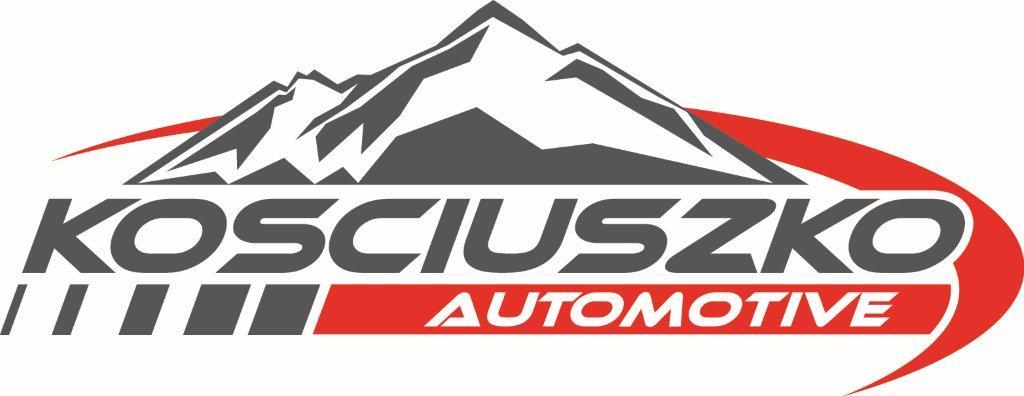                                                        SATURDAY 23RD OCTOBER 2021EXPRESSION OF INTEREST – NOMINATION FOR ENTRY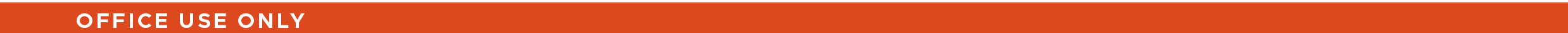 ________________________________________________________________________________________________________________________________________________________________________________________CONTACT DETAILSDEPOSITDeposit details – please provide your deposit information belowTerms & ConditionsThis form is an expression of interest/nomination form only.The deposit of $200 must be paid with nomination to secure your place in the 2021 Kosciuszko Automotive Monaro Stages on 23rd October 2021The deposit will be retained and credited against the entry fee for the 2021 Kosciuszko Automotive Monaro Stages. Entry fee will be $690 less deposit ($490)The completed entry form must be submitted and paid in full by the close of entries for the 2021 Kosciuszko Automotive Monaro Stages. Close of entries will be Friday October 8th 2021.Withdrawal/refunds will be given, subject to written notification to the organisers to be received no later than 5pm, Wednesday 6th October 2021. After this date, your deposit will be forfeited.Please return the expression of interest/nomination form with deposit details completed above to monarostages@gmail.com A confirmation of your nomination/payment will be emailed to the email address you have provided.Organisation for the event is now well underway. We look forward to receiving your nomination/entry for the event. Please do not hesitate to contact us if you have any questions. Looking forward to the 2021 Kosciuszko Automotive Monaro Stages – SEE YOU THERE!!!RECEIVEDDEPOSIT PAIDDriver NameMotorsport Australia Licence NoAddressStatePostcodeEmailMobile/PhoneDeposit Payment$200EFT  PREFERRED OPTIONWPAC  BSB 032-778   A/C#: 583450  A/C NAME: LIGHT CAR CLUB OF CANBERRANameReceipt NoDate Paid